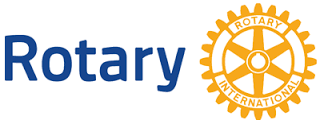 REGISTRATION FORMROTARY INTERNATIONAL DISTRICT 66902024 HIGH SCHOOL ETHICS & LEADERSHIP CONFERENCEHosted by the Rotary Club of GranvilleDate:		Thursday, February 1st, 2024 		Time:		Registration & Breakfast:  8:00 am to 8:45 am / Conference:  8:45 am to 1:45 pmLocation:	DoubleTree by Hilton Hotel in Newark 50 N 2nd St, Newark, OH 43055Cost:		$20 per person (includes breakfast & lunch) Make checks payable to:		The Rotary Club of GranvilleMail payment to:			Rotary Club of Granville Treasurer					The Rotary Club of Granville					PO Box 296					Granville, OH  43023					*Please include school name in Memo line of payment.Your local Rotary Club may likely cover the cost for your students to attend. Go to rotary.org, click on “Club Finder” to identify your local Rotary Club’s contact information to ask for student sponsorship.More information: 	Amy Huddleston – Work 740.920.3056 / Cell 740.258.0618 / amy.huddleston@homeinstead.com	Registration deadline:  		Thursday, January 25, 2024---------------------------------------------------------------------------------------------------------------------------------------PLEASE RETURN THIS FORM VIA MAIL OR EMAIL TO REGISTER FOR THE CONFERENCE* You’re welcome to email a list of attendees to Amy Huddleston and mail in payment separately.● An adult must accompany the student group.  Rotary Club: __________________________________  High School: _________________________________Contact Name:  __________________________    Address:  _________________________________________Phone: ______________________  Email: _______________________________________________________Total Number of Students Attending: _________		Number of Adults Attending: _________Total Amount Due:  $ _________ ($20 per person)PLEASE LIST THE NAMES OF ALL CONFERENCE ATTENDEES School Name:  _____________________________________Student first and last names and Grade (10th or 11th preferably, but not required):1.  ______________________________________________________________2.  ______________________________________________________________3.  ______________________________________________________________4.  ______________________________________________________________5.  ______________________________________________________________6.  ______________________________________________________________7.  ______________________________________________________________8.  ______________________________________________________________9.  ______________________________________________________________10.  ______________________________________________________________11.  ______________________________________________________________12.  ______________________________________________________________13.  ______________________________________________________________14.  ______________________________________________________________15.  ______________________________________________________________16.  ______________________________________________________________17.  ______________________________________________________________18.  ______________________________________________________________19.  ______________________________________________________________20.  ______________________________________________________________Adult Names:1.  ______________________________________________________________2.  ______________________________________________________________